WASH Country Strategy 2014 - 2018UNHCR TemplateDate:Revision #Note: This document will be revised and updated to reflect the changes in the operation.WASH Global Strategy Overview (half page max)Brief overview/summary of the Global WASH strategy.Background / Context (2 pages max)Country situation and background (geography, economical/political context/map of the country)    Overview of the WASH situation in the country (2 pages max)Includes narrative on:country WASH response capacity (presence of UNHCR in country/presence of other WASH actors/stakeholders analysis/role and interaction with cluster etc)Areas of interventions and ongoing programmesPopulation groups / vulnerable groupsWASH budget by objective (compared to number of refugees) in the past 3-5 yrs Challenges (floods/outbreaks/influx etc)indicators & graphs (how many camps have met the standards….. etc)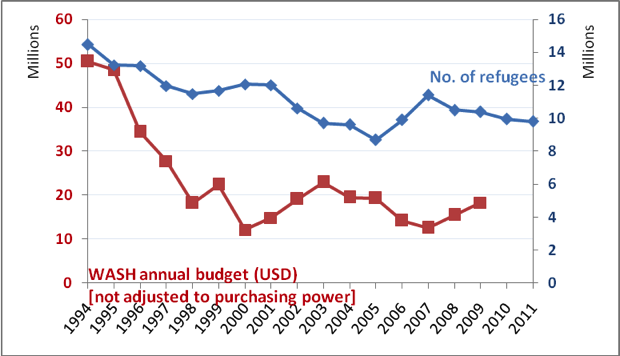 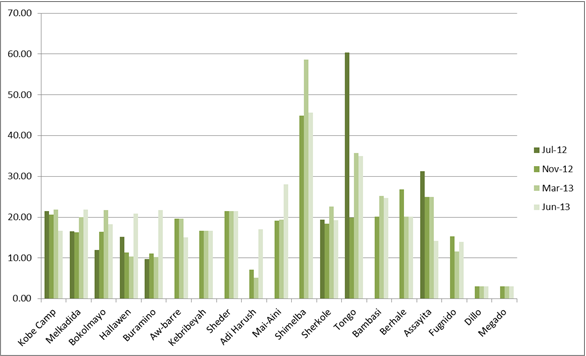 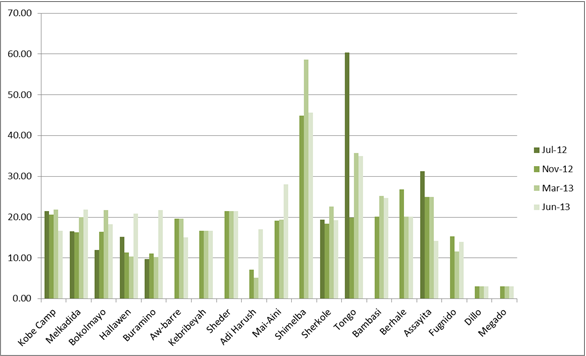 Vision (3 pages max)Based on the pillars at global level developed as part of the WASH strategy in HQ, outline key strategic objectives within 5 years:i.e. Training, capacity building & partnerships (internal training for UNHCR staff, external for IPs and local partners/government bodies/refugees)i.e. Sustainability (moving towards more long-term sustainable solutions such as family latrines/use of local materials/from motorized to human powered water systems/trainings)i.e. Monitoring (WMS / mapping of facilities / groundwater monitoring / KAP, etc)i.e. Coordination (with health – epidemiological data sharing / with nutrition – SENS / with environment – GW monitoring / with WASH Cluster – prepositioning of contingency stock & or secondments on HP, etc)i.e. Emergency Preparedness & Contingency Planning i.e. Cross cutting issues (environment/protection/vulnerable people, etc)i.e. Hygiene promotion strategy (involvement of the community/trainings/etc)i.e. WASH in communal places (health centers, schools, markets, mosques, etc)i.e. Host community programmes     Country WASH Objectives (4-5 pages max)Set up Country-specific objectives and actions to achieve them.i.e. Objective 1: Refugees have safe access to water of sufficient quality and quantityActions the country will take to achieve objectives (pls take into account that the following has been included in the Global WASH Strategy at HQ up to 2018).i.e.modernization and optimization of water infrastructures, mapping and modeling of water supply systems, design of more sustainable water facilities (O&M-wise)Working on long-term and more sustainable water infrastructures Water supply systems to be designed in such a way that upgrades and enlargements of the distribution network is feasibleWater systems to be equipped with back-up system (alternative water sources, spare generators and pumps, etc….)Adequate Operation and Maintenance of water infrastructures is carried out regularly and included in budget of partner and “software” components such as:Calculate the cost of water to evaluate early investment costs & enhance efficiency in our operationCamp of above 5,000 refugee would develop a water safety planRegular water quality monitoring (bacteriological and chemical) at the production as well as at the household level. It will include supply of adequate materials to carry out those tests.Expand where appropriate groundwater monitoring systems in UNHCR operational areas (i.e. Merti Aquifer monitoring program developed in Dadaab)Partnerships with Research Institutes/Universities and Private companies for enhanced water infrastructures designsCapacity building for preventive operation and maintenance of water infrastructuresCapacity building in water treatment and water quality monitoring and process controlStrengthen our water response in out of camps situations and urban settingsStrengthen our water programme in Sahel/semi-arid contexts adapted to nomadic populationsi.e. Objective 2: Refugees have safe access to quality sanitationImproving safe access to quality sanitation, involves complementary hardware and software actions. The “hardware” components include: More sustainable sanitation infrastructures implemented (use of local materials, family sanitation facilities in post-emergencies contexts, etc)Apply a more standardized design of sanitation facilities across the operations which will meet the standard in term of privacy, safety and cost effectivenessEqual spatial distribution of sanitation infrastructures for equal access opportunities for all refugees through GIS toolsWastewater, solid waste management and drainage being systematically part of the sanitation programme in all refugee camps, whereby wastewater evacuation system are handled by WASH actors/partners and the overall drainage component (runoff at cross roads) is developed in coordination with site planningWhere appropriate work with livelihood on building business around solid waste (recycling & compost) and wastewater (biogas, gardening, water for livestock)The “software” components for improved access to quality sanitation include:Involvement of refugees in all phases of sanitation infrastructures (i.e. planning, design, piloting, maintenance, etc)Roll out of CLTS in locations with long standing refugee settlementsStrengthen our sanitation response in urban settings by developing specific guidelines based on field experiencePartnerships with Research Institutes/Universities and Private companies for enhanced sanitation designsi.e. Objective 3: Refugees have improved hygienei.e. Community mobilization is key to address the determinants of poor hygiene. Therefore, particular emphasis will be put to strengthen community mobilization for enhancing monitoring and use of water and sanitation facilities, strengthen sense of ownership of water and sanitation infrastructures and for key messages dissemination. Hygiene promotion in schools will also play a crucial role to promote safe hygiene practices as part of an educational process.Coordination between Health, Education and WASH will be strengthened to enhance effectiveness in hygiene/public health promotion, and to enhance information sharing and optimization of resources. Capacity building for enhanced expertise in hygiene promotion and increase the number of hygiene promotion officers will also be pursued to optimize improved hygiene among refugees.Coordination with Community Services will be strengthened to ensure enhanced water storage capacity at households level through distribution of water containers and advocacy for POC to have adequate quantity of soap and basic hygiene items (including hand-washing devices) to maintain hygienic condition and ensure dignity will also constitute a key action to improve hygiene and reach the HP objective for the sector. In order to provide a baseline and monitoring tool for defining and adjusting the hygiene promotion strategy in each of the UNHCR’s operational area, the roll out of a standardized KAP survey will be carried out in 20 countries by 2017.i.e. Objective 4: Coordination, Partnerships and Capacity building of WASH partners and officersetc…….Contingency planning (1-2 pages max)Process and timeframe foreseen to develop a contingency plan for the Country.     Monitoring & Evaluation (1-2 pages max)Includes indicators, process, frequency and health statistics    Budget / Resources / Staffing (2 pages max)Broad costs of the strategy Resources neededOrganogram of staff    Coordination (2 pages max)Information managementpartnerships (subagreements & partnerships with research institutes/Universitiesinformation sharingstandardization of designs, assessment forms, etcAnnexes Annex A: 	Detailed WASH Operational Plans if available for each Camp.Annex B: 	Additional ReferencesAnnex B: 	Maps of the campSector ObjectiveOutput objectiveStandardStandardEmergency (e.g. first 6 months of a newly installed camp, major influx of refugees, outbreaks)Post-emergency, transitional phases (protracted crisis and long term situation)1. Refugees have safe access to water of sufficient quality and quantityImproved water quantity>15l/person/day>20l/person/day1. Refugees have safe access to water of sufficient quality and quantityImproved water quality>=70% of HHs collecting drinking water from protected water sources only>=95% of HHs collecting drinking water from protected water sources only1. Refugees have safe access to water of sufficient quality and quantityImproved water quality at non-chlorinated water sources>=95% of tests with 0 faecal coliforms/100ml of water>=95% of tests with 0 faecal coliforms/100ml of water1. Refugees have safe access to water of sufficient quality and quantityImproved water quality at chlorinated water collection locations>=95% of tests showing Free Residual Chlorine >= 0.1mg/land NTU<5>=95% of tests showing Free Residual Chlorine >= 0.1mg/l and NTU<51. Refugees have safe access to water of sufficient quality and quantityIncreased access to water=< 250 persons per tap= 80 persons per tap1. Refugees have safe access to water of sufficient quality and quantityIncreased access to water>=80% of HHs collecting >=15 liters/persons/day>=80% of HHs collecting >=15 liters/persons/day1. Refugees have safe access to water of sufficient quality and quantityIncreased access to water =< 500m to tap= 200m to tap1. Refugees have safe access to water of sufficient quality and quantityIncreased water storage>=80% of HHs with sufficient daily water storage capacity (50 liters for a 5 members average)>=80% of HHs with sufficient daily water storage capacity (50 liters for a 5 members average)Sector ObjectiveOutput objectiveStandardStandardEmergency (e.g. first 6 months of a newly installed camp, major influx of refugees, outbreaks)Post-emergency, transitional phases (protracted crisis and long term situation)2.Refugees have safe access to quality sanitationIncreased safe disposal of human waste=< 50 persons per communal latrine=< 20 persons per communal latrine aiming to 1 latrines / households2.Refugees have safe access to quality sanitationIncreased access to sanitation>=60% of HHs report defecating in a toilet>=85% of HHs report defecating in a toilet2.Refugees have safe access to quality sanitation2.Refugees have safe access to quality sanitationIncreased access to sanitation>80% of HHs have access to latrine>80% of HHs have access to latrine2.Refugees have safe access to quality sanitationIncreased access to sanitation>80% of communal latrines compliant with UNHCR standards (cleanable slabs, privacy & structural safety)>80% of communal latrines compliant with UNHCR standards (cleanable slabs, privacy & structural safety)Sector ObjectiveOutput objectiveStandardStandardEmergency (e.g. first 6 months of a newly installed camp, major influx of refugees, outbreaks)Post-emergency, transitional phases (protracted crisis and long term situation)3.Refugees have improved hygieneImproved hygiene>=90% of HHs with (any type of) soap present in the house (presented within 1 minute)>=90% of HHs with (any type of) soap present in the house (presented within 1 minute)3.Refugees have improved hygieneImproved hygiene>=80% of HHs with knowledge of at least 3 of the 5 critical handwashing times>=80% of HHs with knowledge of at least 3 of the 5 critical handwashing times